UNITED STATES GOVERNMENTPresident 	4 year termJoseph R. Biden , Jr/(D)	Term expires 2024The White House1600 Pennsylvania Ave., NWWashington, DC 20500Voice: 202.456.1414	Fax: 202.456.2461president@whitehouse.govVice President	4 year termKamala D. Harris (D) arrisH	Term expires 2024The White House1600 Pennsylvania Ave., NWWashington, DC 20500Voice: 202.456.1414vice.president@whitehouse.govUNITED STATES SENATORSSenators	6 year termsPatty Murray (D)	Term expires 2028154 Russell Senate Office BuildingWashington, DC 20510Voice: 202.224.2621	Fax: 202.224.0238https://www.murray.senate.gov/public/index.cfm/contactme915 2nd Ave., Seattle, WA 98174Voice: 206.553.5545 or 866.481.9186Fax: 206.553.0891Maria Cantwell (D)	Term expires 2024511 Hart Senate Office Building, Ste 3206Washington, DC 20510Voice: 202.224.3441	Fax: 202.228.0514https://www.cantwell.senate.gov/contact/email915 2nd Ave., Seattle, WA 98174Voice: 206.220.6400 	Fax: 206.220.6404 2ND U.S. CONGRESSIONAL DISTRICTRepresentative	2 year termRick Larsen (D)	Term expires 20242163 Rayburn House Office BuildingWashington, DC 20515Voice: 202.225.2605	Fax: 202.225.4420https://larsen.house.gov/contact-rick/email-rick 119 North Commercial Street Suite 275Bellingham, WA 98225Voice:  360.733.4500   Fax: 360.733.5144 or 800-562-1385WASHINGTON STATE GOVERNMENT Governor – Jay Inslee (D)	4 year term Office of the Governor		Term expires 2024PO Box 40002Olympia, WA 98504Voice: 360.902.4111	Fax: 360.753.4110fortress.wa.gov/es/governor/Lt. Governor – Denny Heck	4 year termOffice of the Lt. Governor    	Term expires 2024PO Box 40400 Olympia, WA 98504Voice: 360.786-7700	Fax: 360.786.7749 ltgov@ltgov.wa.gov 		ltgov.wa.govSecretary of State	4 year termSteve Hobbs    	Term expires 2024PO Box 40220 Olympia, WA 98504Voice: 360.902.4151	Fax: 360.586.5629 steve.hobbs@sos.wa.gov 		sos.wa.govState Treasurer	4 year termMike Pellicciotti	Term expires 2024PO Box 40200Olympia, WA 98504Voice: 360.902.9001	Mike.pelliccciotti@watreasurer.govState Auditor	4 year termPat McCarthy 	Term expires 2024Insurance Building, Capital Campus301 Sid Snyder Ave, SW PO Box 40021Olympia, WA 98504Voice: 360.902.0321emailago@atg.wa.gov		sao.wa.govAttorney General	4 year termBob Ferguson 	Term expires 2024PO Box 40100Olympia, WA 98504Voice: 360.753.6200emailago@atg.wa.gov		atg.wa.govCommissioner of Public Lands	4 year termHilary Franz	Term expires 2024Department of Natural ResourcesMS 47001Olympia, WA 98504Voice: 360.902.1001	cpl@dnr.wa.gov		dnr.wa.govSuperintendent of Public Instruction	4 year termChris Reykdal	Term expires 2024PO Box 47200Olympia, WA 98504Voice: 360.725.6000TTY: 360.664.3631k12.wa.usInsurance Commissioner	4 year termMike Kreidler	Term expires 2024PO Box 40255Olympia, WA 98504Voice: 360.725.7000	Fax: 360.586.3535Insurance Consumer Hotline:  800.562.6900mikek@oic.wa.gov	insurance.wa.gov40TH LEGISLATIVE DISTRICTWASHINGTON STATEState Senator	4 year termLiz Lovelett (D)	Term expires 2024215 John A. Cherberg Bldg.PO Box 40440Olympia, WA 98504-0440Voice: 360.786.7678	Fax: 360.786.1999 liz.lovelett@leg.wa.govState Representatives 	2 year termsDebra Lekanoff (D)	Term expires 2024203 Modular Building BPO Box 40600Olympia, WA 98504-0600Voice: 360.786.7800debra.lekanoff@leg.wa.govAlex Ramel(D)	Term expires 2024434 Legislative BuildingPO Box 40600Olympia, WA 98504-600Voice: 360.786.7970Akex,ranek@leg.wa.govState Legislature Websiteleg.wa.gov/legislatureThe Legislative Hotline is available to leave messages for legislators and to find out the status of bills.: 800.562.6000  General State Information is available at 800.321.2808SAN JUAN COUNTY GOVERNMENTSan Juan County Website: sanjuanco.comCounty Council Members	4 year terms350 Court St. #1
Friday Harbor, WA 98250
Voice: 360.378.2898	Fax: 360.378.7208council@co.san-juan.wa.usDistrict 1 - (San Juan Island & near outlying islands)Christine Minney	Term expires 2024District 2 - (Orcas Island & near outlying islands)Cindy Wolf	Term expires 2024District 3 – Lopez, Shaw & near outlying islands Jane Fuller	 Term expires 2026Assessor 	4 year termJohn Kulseth	Term expires 2026PO Box 1519, Friday Harbor, WA 98250	360.378.4729johnk@sanjuanco.comAuditor	4 year termNatasha Warmenhoven	Term expires 2026PO Box 638, Friday Harbor, WA 98250360.378.3356natashaw@sanjuanco.comTreasurer	4 year termRhonda Pederson	Term expires 2026PO Box 639, Friday Harbor, WA 98250360.378.2171rhondap@sanjuanco.comCounty Clerk	4 year termLisa Henderson	Term expires 2026350 Court Street, #7, Friday Harbor, WA 98250360.378.2163lisah@sanjuanco.comSuperior Court Judge	4 year termKatheryn Loring 	Term expires 2024350 Court St. #7, Friday Harbor, WA 98250360.378.2399District Court Judge	4 year termCarolyn Jewett	Term expires 2026PO Box 127, Friday Harbor, WA 98250360.378.4017dstct@sanjuanco.comProsecuting Attorney	4 year termAmy Vera	Term expires 2026PO Box 760, Friday Harbor, WA 98250360.378.410amyv@sanjuanco.comSheriff	4 year termEric Peter	Term expires 2026PO Box 669, Friday Harbor, WA 98250360.378.4151ericp@sanjuanco.comSCHOOL BOARD COMMISSIONERS	4 year termsSan Juan Island #149 	360.378.4133Sarah Werling-Sandwith, Barbara Nash Bevins, TJ Heller, John Kurtz, Brian MooreOrcas Island #137	360.376.2284Chris Sutton, Bridget Broderick, Linda Sheridan, Aye Carrillo Gailey, Gregory W. WhiteLopez Island #144	360.468.2202 Del Guenther, Sarah Rabel, Kirman Taylor, Jenny Poole, Kelli CarrierShaw Island #10	360.468.2570John Bogert, Carol Criss, Jon Shannon, Shirley Sprenger Lange, Shannon KlohrPARKS & RECREATION COMMISSIONERS	SAN JUAN ISLAND - Bill Cumming, Shannon Miniken, Scott Zehner, Adam Eltinge, Allison Moalli360.378.4953	play@islandrec.orgORCAS ISLAND – Barry Maden, Bob Eagan, Dennis Dahl, Justin Paulsen, Deborah Jones360.376.7275	orcasparkandrec.orgHOSPITAL DISTRICT 1 COMMISSIONERS Anna Marie Lindstrum, Gail Leschine-Seitz, Everett Clary, Kyle Loring, Trish LehmanHOSPITAL DISTRICT 2 COMMISSIONERSChrista Campbell, Steven Greenstein, Iris Graville, James Orcutt, Albert BergerHOSPITAL DISTRICT 3 COMMISSIONERSMarie Michnich, Pegi Groundwater, David Zoeller, Diane L. Botelen, Carolyn FiscusPORT COMMISSIONERS	Friday Harbor 	360.378.2688	6 year termsGraham Black, Barbara Marrett, Victoria ComptonOrcas		   360.376.5285	    4 year termsJason Laursen, Micheal D. Triplett, Bea vonTobel, Robert Hamilton, Mia KartiganerLopez	360.468.2131	4 year termsStephen K. Adams, Paul Henrikson, Kenn AufderharFIRE COMMISSIONERS	6 year termsOrcas #2		360.376.2331James Helminski, Timothy Fuller, Richard Christmas, Patrick Shepler, Leith TemplinSan Juan #3		360.378.5334Frank Cardinale, Dwight Colley, Albert OlsenLopez #4		360.468.2991Rebecca Smith, Cathy Doherty, Duane BordvickShaw #5		360.468.2908 Jack Rawls, Gary Lange, John BogertCEMETERY DISTRICT COMMISSIONERS		6 year termsSan Juan #1Jeri Lynn Ahrenius, Kim Sundstrum, Rex GuardStuart #2David Ericksen, Linda Bergquist, Michael OlsonOrcas #3Patricia Resch, Leith Templin, Pierrette GuimondWATER & SEWER COMMISSIONERS 	6 year termsCape San Juan WaterRoger Hill, Luci Francis, David RumoloCattle Point WaterKurt McMillen, Grace, Mark Prugar, Doug MusgroveEastsound Sewer & Water David B. Lowry, Gregory M. Ayers, Dana Kinsey, Michael Stolmeier, Eric SturtzFisherman Bay SewerLauren Stephens, Tom McDaniel, Christopher (Kit) LedbetterMacKaye Harbor Water District		6 year termsWalt Krumbholz,, San Olson, Kenneth JenningsTOWN OF FRIDAY HARBORPO Box 219Friday Harbor, WA 98250Voice: 360.378.2810	Fax: 360.378.5339 Town Website: http://www.fridayharbor.orgCouncil Email: towncouncil@fridayharbor.orgMayor	            Term Expires 12/31/2025	Raymont Jackson		Town Council		Steve Hushebeck                    Term Expires  12/31/2023Noel Monin                            Term Expires. 12/31/2023Anna Maria deFreitas           Term Expires. 12/31/2025	Mason Turnage                       Term Expires  12/31/2025Barbara Starr                           Term Expires.  21/31/2023		VOTER INFORMATIONTo register to vote, you must be:A United States citizen18 years old by the date of the next electionA legal resident of WashingtonNot convicted of a felonyAll elections in San Juan County are conducted by mail. Ballots are mailed to all registered voters 20 days before an election. Completed ballots must be postmarked or returned to the Elections Department at the San Juan County Courthouse by the close of business on Election Day.For further information:San Juan County ElectionsPO Box 638Friday Harbor, WA 98250Office: 360.378.3357/Fax: 360.378.8856http://wei.secstate.wa.gov/sanjuan/Pages/default.aspxelections@sanjuanco.comThe League of Women Voters is a nonpartisan organization whose purpose it is to promote political responsibility through informed and active citizen participation in government. 
June 2022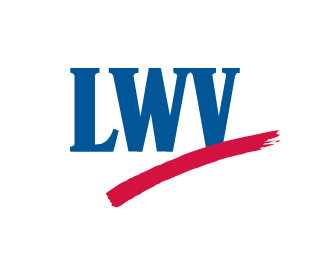 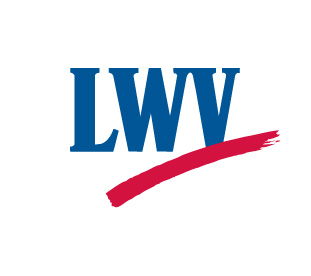 